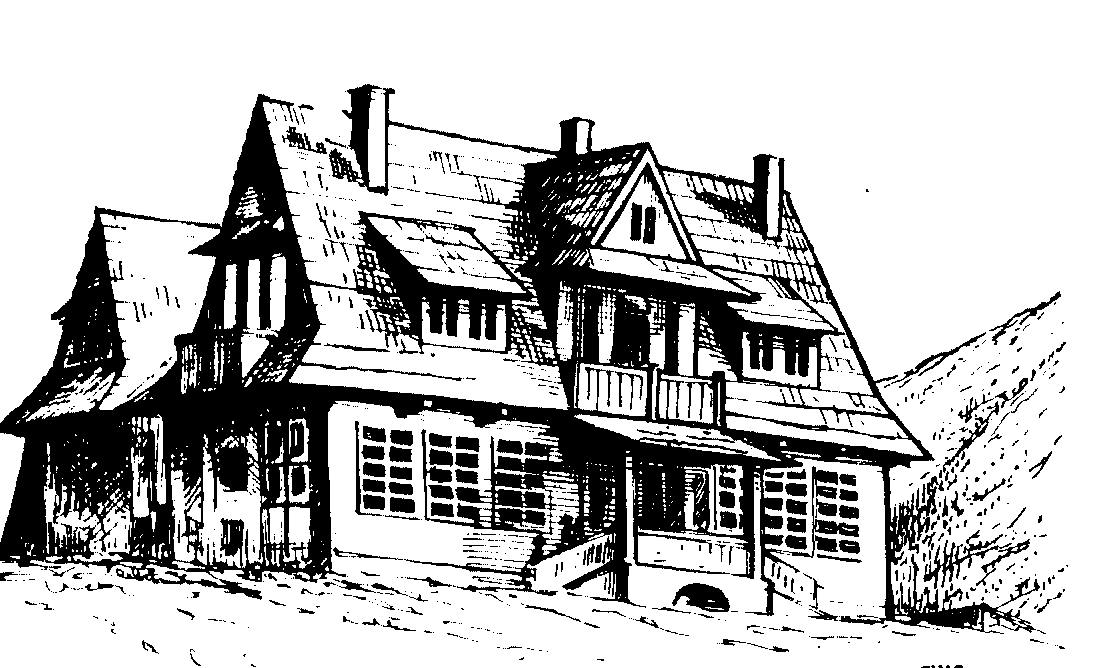 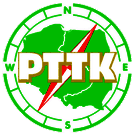                                    Schronisko PTTK Morskie Oko w Tatrach         www.schroniskomorskieoko.pl       PŁATNOŚĆ TYLKO GOTÓWKĄ                                                                            KUCHNIA CZYNNA    8.00 – 19.00Do produkcji niektórych potraw stosowane są zboża, jaja, ryby, mleko i produkty pochodne, seler i gorczyca i produkty pochodne oraz orzechy, powodujące alergie lub reakcje nietolerancji. W pozostałych potrawach mogą znajdować się śladowe ilości tych produktów                                         200       200Herbata ekspresowa / TeaHerbata ekspresowa z cytryną , owocowa / Tea with lemon, fruit tea 8.0010.00200Herbata z sokiem malinowym / Tea with raspberry juice11.00200Kawa parzona, rozpuszczalna lub z ekspresu / Coffee natural / instant/ from coffee machine14.00200Kawa z mlekiem /Coffee with milk16,00200Wino Grzaniec Korzenny / Mulled wine   18.00       500Piwo /  Beer15.00500Piwo z sokiem malinowym / Beer with raspberry juice19.00500Piwo grzane / Mulled beer19.00500Piwo grzane z sokiem / Mulled beer with raspberry juice23 .00  150/50Herbata z rumem / Tea with rum24.00200Gorąca czekolada / Hot chocolate14.00       200Kompot  8.00       300Bigos, pieczywo / Bigos-traditional Polish cabbage w. pieces of meat, sausages& spices, bread36.00       300Fasolka po bretońsku, pieczywo / Baked bean with pieces of sausage, bread36.00       300Flaczki wołowe, pieczywo / Tripe soup - traditional Polish dish36.00         80Serek grillowany z żurawiną / Hot grilled local cheese with cranberry sauce18.00       2 sztParówki, pieczywo, musztarda / Boiled Frankfurters with mustard and bread26.00        120Kiełbasa smażona, musztarda, ketchup, chleb/ Fried sausage w.mustard, ketchup,bread36.00      400Kwaśnica z żeberkiem / Traditional sour cabbage soup with pork ribs30.00      400Kwaśnica bez żeberka / Traditional sour cabbage soup without ribs25.00      400Zupa pomidorowa / Tomato soup 25.00      400Żurek / Sour rye soup25.00      400Zupa pieczarkowa / Mushroom soup25.00      100Filet z kurczaka w s.grzyb.,ziemniaki,surówka/Chicken fillet in mushroom sauce,potatoes, coleslaw48.00      100Kotlet schabowy, ziemniaki, kapusta gotowana / Pork chop, potatoes, boiled cabbage48.00      100Kotlet drobiowy, ziemniaki, marchewka&groszek /Chicken chop, potatoes,peas&carrot48.00      100Sznycel górski mielony, ziemniaki, buraczki / Rissole, potatoes, beetroot salad48.00  3szt/100Placki ziemniaczane z gulaszem wołowym / Potato pancakes with beef goulash56.00      100        Gulasz wołowy, chleb / Beef goulash, bread34.00       80      Serek grillowany, ziemniaki, surówka / Hot grilled local cheese, potatoes, coleslaw36.00      100Naleśniki z serem i bitą śmietaną /Pancakes with cottage cheese and whipped cream27.00      3sztPlacki ziemniaczane  / Potato pancakes24.00      1 sztSzarlotka / Apple pie                                   10.00